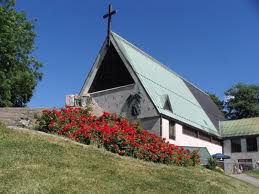 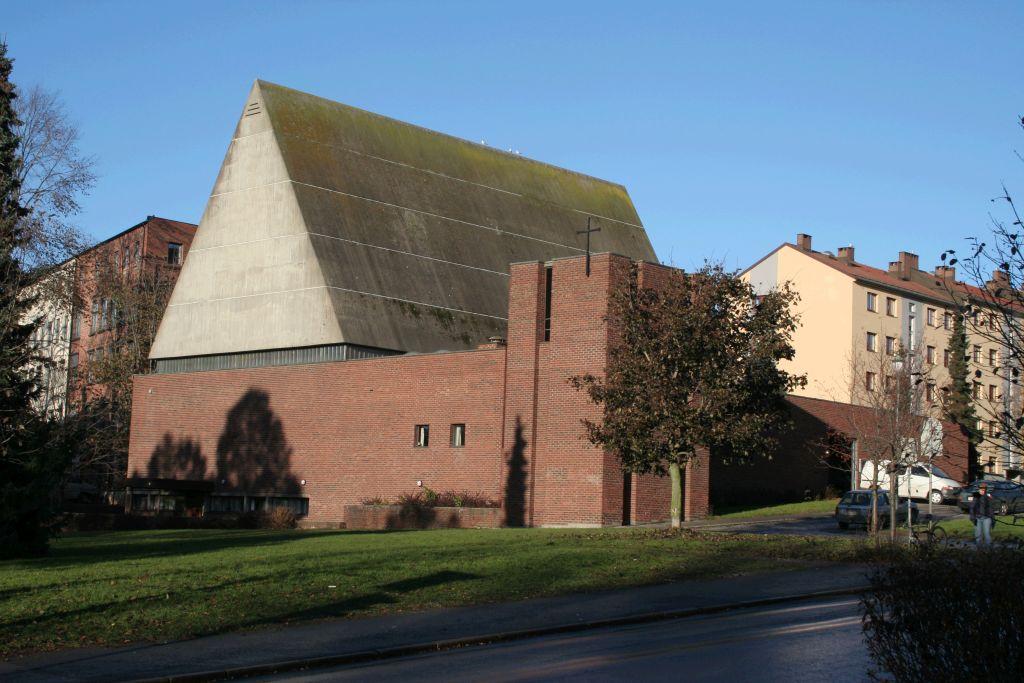 ÅRSMELDING 2015TORSHOV OG LILLEBORG MENIGHETFra 1.januar 2015 ble Torshov og Lilleborg menigheter slått sammen til et sokn. Dette skjedde etter en lang prosess i Nordre Aker prosti. Ingen av menighetsrådene ønsket en sammenslåing, men så gjerne at det gode samarbeidet menighetene hadde, spesielt når det gjaldt trosopplæringen ble utvidet. Det ble flere ganger sagt at omorganiseringen i prostiet ikke var for å spare penger, men for å få en bedre ressursutnyttelse og mer robuste staber.Det som skjedde var at kantorstillingen i Lilleborg kirke ble redusert fra å være en 60% stilling til å bli en 40% stilling. I og med at de to menighetene ble slått sammen til en, ble det bare behov for en menighetsforvalter. Menighetsforvalteren i Lilleborg gikk av med pensjon fra 1.februar og stillingen ble redusert med 40%. En menighetskonsulent ble tilsatt. I november ble denne erstattet av en menighetssekretær i 55%. Personalet i den nye menigheten ble altså redusert med 65%. Menighetsrådet protesterte, man kunne ikke se at dette ville gjøre staben mer robust, men forgjeves. Menighetsforvalteren i Torshov, som er daglig leder i menigheten, fikk utvidet sitt arbeids- og ansvarsområde. Omdisponering av lønnsmidler i prostiet ble brukt til oppretting av en 40% kommunikasjonsrådgiverstilling.De to menighetsrådene ble slått sammen. Torshov menighetsråd hadde 6 medlemmer, mens Lilleborg menighetsråd hadde 8 medlemmer. To av medlemmene i Lilleborg gikk da over til å bli varamedlemmer. Det nye menighetsrådet som skulle fungere til 31.oktober 2015, fikk dermed 12 medlemmer. Begge menighetsrådene hadde arbeidsutvalg. Disse ble slått sammen slik at AU fikk fire medlemmer i tillegg til sokneprest og menighetsforvalter. Leder i Lilleborg menighetsråd ble valgt til leder i det nye rådet, lederen i Torshov menighetsråd ble valgt til nestleder. I januar arrangerte menighetsrådet et seminar for rådsmedlemmene og menighetens ansatte på Hadeland hotell. Ansvarlig for opplegget, og leder av seminaret var Tore Byfuglien fra KA. Formålet var at deltagerne fra de to menighetene skulle bli bedre kjent med hverandre, og at man skulle starte med planleggingen av den nye menighets virksomhet. I etterkant av seminaret ble det satt ned en gruppe som skulle utarbeide et forslag til strategiplan for menigheten.Det var knyttet spenning til hvem av de to sokneprestene som ville bli sokneprest i det nye soknet. Etter en lang prosess bestemte biskopen at Signe Fyhn skulle være sokneprest i det nye soknet. Inntil videre fikk soknet beholde de fire prestestillingene de hadde før sammenslåingen, men ble forberedt på at det ville bli en reduksjon i disse stillingene. I januar 2016 mistet soknet en halv prestestilling.Forberedelsene til, og gjennomføringen av kirkevalget krevde mye arbeid både fra menighetsrådet og fra menighetsforvalteren. En vesentlig del av ansvaret for valget lå hos menighetsrådet. Rådet hadde bl.a. ansvar for å skaffe stemmelokaler. Disse skulle være i nær tilknytning til stemmelokalene som skulle brukes ved kommunevalget. I og med at menigheten har sju stemmesteder var dette en utfordring. Ved et av stemmestedene var det ikke mulig å finne et egnet lokale. Menigheten fikk derfor dispensasjon for å slå dette stemmestedet sammen med et annet. Fire av stemmestedene hadde vi felles med andre menigheter. Bemanningen av stemmestedene og riggingen av disse ble utført i samarbeid med nabomenighetene. Vi hadde og et godt samarbeid med vaktmestrene på de skolene der vi hadde stemmelokaler. Menighetsrådet utarbeidet en fyldig evaluering av valget. Denne er oversendt prost, kirkeforvalter, bispedømmeråd, kirkelig fellesråd og Kirkerådet.Det nyvalgte menighetsrådet ble konstituert i slutten av oktober og har vært i virksomhet siden 1.november 2015.Sidsel Nyhagen, Menighetsrådsleder  MENIGHETSRÅDETS SAMMENSETNING 1.januar - 31.oktober: Sidsel Nyhagen, Lasse Bjølgerud, Marit Eikeland, Petter Kurseth, Silje Mathea Kleftås Nygaard, Silje Lied, Grethe Ryen, Petter Normann Dille, Randi Frøskeland, Tormod Værvaagen, Inger Johanne Aas og Gunnar Holten. Varamedlemmer: Paul Aage Aasheim, Anne Gro Hustoft, Ingvild Nesheim og Lars NatvigFra 1.november:  Siv Hjellnes, Arne Holen, Kari Jordheim, Tsahai Gomwalk Jacobsen, James Malak*, Inger Johanne Aas, Grethe Ryen og Olav Grøttum. Varamedlemmer: Unn Line Midttun, Harald Kjøl, Katja Blixrud Frost, Ingvild Nesheim og Paul Aage Aasheim.* James Malak var papirløs flyktning i Norge. Oslo biskop ga James dispensasjon slik at han ble valgbar til menighetsråd.ANDRE RÅD OG UTVALG:Gudstjenesteutvalg i Torshov: Lasse Bjølgerud, Marit Eikeland, Ellen Aasland Reinertsen og Dag Iversen.Sør-Sudan gruppa: Kirsten Bjune, Anne-Brit Bjørk, Kari Jordheim, James Malak, Amer Kulang, Åsta Hoftun (halve året), Signe Fyhn, Astri Lunden, Silje Nygård og Tormod Værvågen.Jerusalemkomiteen: Astrid Holen, Sven Thore Kloster, Inger Johanne Aas, Iselin Jørgensen, Marit Lindheim, Dag Iversen og Eli Djupvik.Huskomiteen i Lilleborg: Kåre Norman Eriksen, Petter Kurseth og Sidsel Nyhagen.Komite for flyktninger på Torshov: Marianne JørgensenMENIGHETENS ANSATTE:Eli Djupvik	menighetsforvalter 100% Grete Mugaas	menighetsforvaltervikar (fra 18.11.)Kirsten Bjune	menighetsforvalter 100% (til 31.01.)Dag Magelssen	menighetskonsulent 60% (til 15.11.)Asta Johnsen	menighetssekretær 55% (fra 17.11.)Signe Fyhn	sokneprest 100%Dag Iversen	menighetsprest 100% (permisjon fra 01.12.)Ellen Aasland Reinertsen 	kapellan 100% (tilbake fra permisjon 27.07)Annette Dreyer	kapellanvikar 100% (til 30.06.)Tore Laukvik	kapellan 100%Torstein Garcia de Presno 	diakon 100% (til 31.07.)Bente Krogsrud	diakon 100% (fra 17.08.)Liv Øyen Strind	diakon 100%Marianne Jørgensen		diakonvikar 50% (fra 20.11.)Kristian Hernes	organist 62% Karolina Wisniewska	kantor 42%Karen Frøsland Nystøyl 	trosopplæringsleder 50% (permisjon fra 01.08.)Anders K. Nordvik 	trosopplæringsledervikar 50% (fra 01.09.)Martin Dale	kirketjener 7,58% Owi Nnoli	kirketjener 7,58%SAKER BEHANDLET I MENIGHETSRÅDETMenighetsrådet har hatt 11 møter i 2015, hvorav et var dagsvisitas med biskopen og et var overlapping mellom gammelt og nytt menighetsråd med konstituering av det nye rådet. Til sammen ble 92 saker behandlet, hvorav to-tre saker på hvert møte er faste poster som f.eks. godkjenning av innkalling og orienteringssaker. De største enkeltsakeneØkning av trosopplærerstillingen til 50%KirkevalgetInnkjøp av nye konfirmantkapperMenighetens strategiplan påbegyntVedlikeholdsbehov i våre to kirker og for orgelet i Torshov kirkeSTATISTIKK* Nedgangen i antall gudstjenester fra 2014 til 2015 skyldes blant annet at «Musikk for natten» og «Måltid og messe» gikk inn, og at etter sammenslåingen til ett sokn er det ca en gudstjeneste færre pr kirke pr mnd.Tallene er hentet fra årsstatistikken som sendes til Statistisk Sentralbyrå ved årsskiftet.Tallene for 2011-2014 er summen av tall fra Lilleborg sokn og Torshov sokn. DIAKONIDiakoniarbeidet ledes av menighetens diakoner. Diakonene er sentrale i oppfølgingen av og i rekrutteringen av frivillige medarbeidere. Dette er et viktig, men tidkrevende arbeid. De frivillige gjør en god jobb i forbindelse med julemesse, dugnader, kirkekaffen, søndagsskole, som medliturger under gudstjenesten, som besøksvenner, med mer. Å få flere frivillige er en stadig utfordring. Frivillige gjør det mulig å være en levende menighet. Diakonene arbeider sammen med kirkens øvrige ansatte med å fordele de diakonale oppgavene. Det er hjemmebesøk, besøk på institusjoner, samtaler med mer. For å imøtekomme eldres behov for å møtes i kirken på dagtid, ble det startet Formiddagstreff våren 2015. Dette har vist seg å fungere bra. På det meste har det vært 24 stykker til stede. Treffene er andre mandag i måneden i Torshov kirke. Diakonene er også sentrale i Fasteaksjonen. Menighetene er Kirkens Nødhjelps oppdragsgivere, og er våre hender blant flyktninger og mennesker i katastrofer og nød i verden, der vi ikke kommer til. Diakonene i prostiet har samarbeidet om oppstart av et samtaletilbud. Hensikten er å samle tjenesten, veilede hverandre, og sånn sett kunne gi et godt faglig tilbud til mennesker som trenger en tidsavgrenset periode å snakke om livets utfordringer. Tiltaket har fått navnet «Dualogen», som defineres slik: «En samtale der du er i sentrum - og der det skapes forutsetninger for nytenkning og forandring.» Vi ønsker med andre ord å gi mennesker et tilbud til å se seg selv og hvilke løsninger som er mulig for å komme ut av situasjonen de er i. Dette er ikke terapi eller behandling, men samtale hvor konfidenten selv finner sin vei videre. Diakonens tidsbruk er ment å være en halv dag i uken i lokalene til den gamle vaktmester-boligen ved Sagenehjemmet.Diakonene er med i et samarbeid i bydel Sangene. Tiltaket heter «Områdesatsing rundt Sandaker/Søndre Åsen.Diakonen i Lilleborg kirke har vært leder i sorggruppe for personer med samlivsbrudd. Det er et byomfattende tiltak som kirken tilbyr. Gruppen møtes en kveld annenhver uke fra januar til begynnelsen av september. TROSOPPLÆRINGDa Torshov menighet og Lilleborg menighet ble slått sammen ved årsskiftet, førte det i praksis ikke til store forskjeller i trosopplæringen. De to menighetene har samarbeidet om trosopplæringen over lang tid og hatt mange felles tilbud til barn og unge i soknet.Trosopplæringen består både av kontinuerlige tilbud som søndagsskole og Barnesang og av tiltak rettet mot bestemte aldersgrupper. Sistnevnte er en del av menighetens trosopplærings-plan som har i oppgave å gi alle døpte i aldersgruppen 0-18 år i soknet et tilbud om opplæring i den kristne tro. De fleste av tiltakene er knyttet opp mot en gudstjeneste.Frivillige og ansatte er viktige aktører i planlegging og gjennomføring av trosopplæringstiltak, og rekruttering av frivillige er nødvendig hvis arbeidet skal vokse i årene framover. Ungdom som deltar på lederkurs er med på flere av tiltakene og får på den måten en verdifull ledertrening.Deltakertallet er ikke alltid så høyt på arrangement for de eldste barna, men på mange aktiviteter og på alle gudstjenester er også foresatte, søsken og andre familiemedlemmer til stede. Dette gjør at «nedslagsfeltet» er betydelig større enn det kan se ut til på grunnlag av tall i statistikken.Nye tiltak i 2015 var Lysmesse og Fortellingskveld for 7-8-åringer. Tiltakene i trosopplæringsplanen evalueres fortløpende og det er et mål å bygge ut tilbudene både når det gjelder kvalitet og kvantitet. Tiltak i trosopplæringsplanenDåp med dåpssamtaleDåpssamtalen holdes med foresatte, både de som døper sitt barn i en av menighetens kirker og de som døper barnet et annet sted, men bor i soknet. Den gjennomføres av presten som skal ha gudstjenesten og skjer enkeltvis eller i grupper. BabysangGjennom babysang skaper menigheten et møtested der foreldrene kan bli kjent med barnesanger både med og uten kristent innhold, samt bli bedre kjent med barnet sitt, hverandre og med kirkens tilbud. Babysangen er drevet av erfarne musikere. Arrangeres annenhver uke i Torshov og Lilleborg. I snitt har oppmøtet ligget på rundt 20 babyer.I begge kirkene er kantor/organist deltakende på babysang, og dette har blitt godt mottatt. Første steg-messe i TorshovGudstjeneste med babysangstund underveis. Alle barn som ble født i foregående kalenderår, og som er døpt, inviteres. Målet er bl.a. å minne om dåpens gave og menighetens fadder-ansvar. Alle 1-åringer får en gave.Toårssamling med utdeling av toårsbok i LilleborgPå denne samlingen blir toåringen med familie kjent med kirkerommet. Sentral er fortellingen om sauen som ble borte. På gudstjenesten dagen etter får barna utdelt boka Sauen som ble borte en bibelfortellingsbok uten ord der voksne og barn må finne historien sammen. God natt-konsertArrangementet fant sted i Lilleborg kirke der barn og foresatte har med sovepose og pysj og er på konsert før leggetid. Konserten er populær og har som mål å rekruttere til barnesang. I tillegg til foresatte og mange i aldersgruppen 2-3 år, kommer det også mange søsken.Helligtrekonger-festDette er menighetenes årlige juletrefest. Barn som fylte tre år foregående år ble invitert til kirken, gjerne i royal påkledning. I gudstjenesten er det julespill med fokus på fortellingen om de hellige tre kongene, og hele menigheten deltar. Etter gudstjenesten er det juletregang.4-årsklubbKlubben hadde tre klubbsamlinger og egen gudstjeneste (Høsttakkefest).  Hver samling har et eget læringsmål. 1. Lære om 1.trosartikkel. Gud som skaper. 2. Gud blir menneske – Juleevangeliet. 3. Guds omsorg for skaperverket og vårt ansvar for hverandre. 4-årsklubben arrangeres vanligvis i Lilleborg kirke.Påskevandring i kirkekunstenPåskevandring langs Torshov kirkes glassmalerier. Gi barna kjennskap til teksten og høytiden gjennom handling og opplevelse. Med denne vandringen ønsker vi å utruste familiene til å gå påskehøytiden i møte. Vi foregriper ikke oppstandelsen, men avslutter vandringen og tenner lys mens vi venter på oppstandelsen. 5-åringene i menigheten inviteres spesielt til dette arrangementet, men barn av alle aldre og hele familien er velkomne.6-årsklubbDet er to klubbsamlinger og avsluttende gudstjeneste. Klubben handler om vennskap og relasjoner. Tanken er å skape en felles møteplass før skolestart der barna blir kjent med sin kirke og hvordan vi feirer gudstjeneste. Arrangeres i Torshov kirkeSkolestartmesseDagen før skolestart invitertes førsteklassinger med foresatte til skolestartmesse og skoleboller i Torshov kirke. Barna kom en time før og hadde verksted og fikk utdelt oppgaver i gudstjenesten. Oppslutningen i 2015 doblet seg fra året før.LysmesseI advent ble det på ettermiddagstid arrangert en eventyrstund med profesjonell forteller og deretter holdt en enkel messe med lystenning. Arrangementet var rettet mot 7-8-åringer og fant sted i Torshov kirke.10 års dåpsdagAlle som ble døpt i 2004 fikk invitasjon til en gudstjeneste med feiring av ti års dåpsdag i Lilleborg kirke. Gudstjenesten hadde dåpspåminnelse og dåpsglede i sentrum, og jubilantene fikk en liten rosenkrans i gave da de kom. LysVåken i TorshovDette er et tiltak for 10-12-åringer som får en særegen opplevelse av kirkerommet ved å overnatte der. Lørdag er det ulike aktiviteter og gudstjenesteverksted og søndag er det messe for store og små. Ledertreningsungdom har dette tiltaket som en praksisoppgave.KODE-leirDette var en leir som ble holdt for å runde av KODE for et stort kull som hadde fulgt dette bibelkurset over flere år. Deltakerne var 8.-klassinger, og dette ble dermed også en forberedelse frem mot konfirmasjonsåret.TårnagenthelgTårnagentene er 8-9-åringer. De drar på oppdagelsesferd i kirken for å bli kjent med kirkerommet og dens skatter, og de får klatre opp i kirketårnet. Søndag var det familiegudstjeneste med aktiv deltakelse av tårnagentene. Arrangementet var i Sagene kirke i samarbeid med Sagene og Iladalen menighet. FamiliespeidingMålgruppen er familier med barn i 3-6-årsalder og man samles en søndag i måneden til gudstjeneste og påfølgende aktivitet ute. Målet er å starte opp en speidergruppe, men til det trenges det ledere. I 2015 var 22 barn med foreldre med på familiespeidingen. LedertreningskursLederkurset, som holdes i Lilleborg kirke, skal gi deltakerne grunnleggende lederfaglig kompetanse samtidig som det skal stimulere til personlig vekst både som ledere og troende i et trygt miljø. Opplegget består av undervisning, samtaler, case, praksisoppgaver, måltider, tur til Taizé, evaluering og etterrefleksjon. Deltakere fra målgruppene på tiltak for aldersgruppen 0-14 årDeltakere på tiltak for ungdomSøndagsskolenI alle gudstjenester, utenom de for små og store, høytider og ferier, er det søndagsskole i Torshov kirke. Søndagsskoletoget går gjennom kirka etter at det har vært dåp, og så har søndagsskolen sin egen fortelling, sanger, bønner og aktiviteter i kapellet. Mange barn kommer inn i kirka igjen til nattverd. Diakonen og frivillige driver søndagsskolen og det har vært utfordrende når det har vært sykemelding i diakonstillingen. Karen Frøsland Nystøyl har koordinert søndagsskolen på frivillig basis. BarnesangHver onsdag kl. 17 er det Barnesang i Lilleborg kirke med tilbud om enkel middag fra kl. 16 Gruppa Lilleborg er syngende og dansende 1-3åringer og Storeborg er 3-6 åringer. Etter sangstund er det lystenning med aftenbønner og så fri lek i kirkerommet. James Malak var frivillig middagslager gjennom hele året. Diakoner og kapellaner bytter på å være tilstede. Barnesang hadde i snitt 16 barn på hver samling.Ten Sing 2015 var preget av store forandringer i Løkka TenSing. Året startet med få aktive medlemmer, men 10 konfirmanter var med. Det ble jobbet hardt frem mot konsert i mai, et arrangement som var vellykket. Hovedleder, dirigent og frivillige ledere sluttet til sommeren, men Christine Josephine Andreassen tok over som hovedleder og Fredrik Svabø fortsatte som bandleder. Mathilde Orlien er ansatt som dirigent. De siste årene har det vært en nedgang i medlemmer, og man fryktet at engasjementet for kor hadde forsvunnet. På grunnlag av dette startet høstsemesteret med en konfirmant-reunion for 2015-konfirmantene. Dette var svært vellykket og det var full kjeller med pizza, kake og kos. Da ble det også informert om et nye konsept; klubb. Gjennom høsten har det vært klubb hver tirsdag på TenSing-rommet. På programmet har det stått spill, biljardturneringer, ble kjent med kirka, film og andre ting. Frammøte har vært på ca 10 aktive medlemmer hver gang.KonfirmasjonKonfirmantåret 2014 – 2015 hadde ni konfirmanter i Torshov og Lilleborg sokn.  Vikarprest Annette Dreyer hadde hovedansvaret sammen med kapellan Tore Laukvik. Konfirmantopplegget var tredelt og mye av undervisningen var lagt til Torshov kirke. Det var en del fellessamlinger og turer med de andre menighetene i SPLITS – samarbeidet (Sagene, Paulus, Lilleborg, Iladalen, Torshov og Sofienberg). Konfirmantene valgte mellom to linjer: TenSinglinje, hvor konfirmantene gikk aktivt inn i Ten Sing, og «På sporet», diskusjon og turlinjer, der konfirmantene dro til spennende steder og lette etter spor av Gud i dag. Det var to overnattingsturer, én i Torshov kirke og en med solidaritetsrollespillet Camp refugee. Konfirmantene gjorde tjeneste som ministranter ved gudstjenester i begge kirkene. Konfirmantene og mange foresatte deltok også på menighetenes fasteaksjon.Mange konfirmanter fortsatt på Ledertrening I eller har vært innom klubben i Lilleborg kirke. Konfirmantåret 2015 – 16Konfirmantopplegget ble lagt om og det meste av undervisningen foregår felles for hele SPLITS i Lilleborg kirke. Dette for å bygge en sterkere SPLITS-identitet.18 konfirmanter er med fra Torshov og Lilleborg og til sammen i SPLITS er det 35 konfirmanter. Det merkes på antall konfirmanter at folk bor lengre i soknet, men det er også håpe at noe av økningen skyldes at det er jobbet godt i mange år med å lage et konfirmantopplegg som er både spennende og givende. Konfirmanttiden startet med en felles weekend der konfirmantene ble godt sammensveiset. Etter jul har konfirmantene valgt linje, enten påskeleir – linje i Torshov kirke, Tensing eller «På Sporet». Gjennom undervisning, samvær og gudstjenester skal konfirmantene få kjennskap til viktige kjernetekster i Bibelen. De oppfordres også til å lese gjennom hele Lukas – evangeliet i løpet av konfirmantåret, samt å lære Herrens bønn og trosbekjennelsen. Det er samtaler om spørsmål knyttet til tro og tvil, det å bli voksen, etikk, hva et godt liv er, kirkas tro og tradisjoner, kropp, makt og grenser. Konfirmantene skal delta på minst åtte gudstjenester, minst to av dem som ministranter. Vi håper vi kan gi konfirmantene mot til både å leve og å tro. GUDSTJENESTENEDette første året som sammenslått menighet ble feiret med Hellige tre kongers fest i Torshov kirke 11. januar. Ringen rundt juletre og kirkerom understreket det nye fellesskapet.De fleste søndager i vår- og høstsemesteret var det formiddagsgudstjenester i begge kirker. En søndag i måneden eller mer var det fellesgudstjeneste i en av kirkene.  Også i høytidene har det vært noen felles gudstjenester.  I sommerperioden var det gudstjeneste annenhver søndag i den enkelte kirke. Det er utfordrende å ikke alltid ha gudstjeneste i begge kirker kl. 11. Noen opplever å komme til låst dør når det er fellesgudstjeneste. Det har også vært noe treghet med hensyn til å delta på gudstjenester i «den andre kirken», noe som ikke er unaturlig. Tilknytningen til «egen» kirke er viktig for mange. I 2015 var det fire prester i tjeneste fram til desember da Dag Iversen gikk ut i tre måneders permisjon. I noen grad har prestene vekslet mellom gudstjenester i Torshov og Lilleborg.  Kirkene har hver sin gudstjenesteordning tilpasset kirkerommene og lokale tradisjoner. Det er spennende å lære av hverandres liturgiske tradisjoner. Det meldes mange flere dåp til gudstjenestene i Torshov enn i Lilleborg. Dette, i tillegg til mer stabil bosetting samt aktivt søndagsskolearbeid, gjør at gudstjenestene i Torshov er bedre besøkt enn i Lilleborg.Kristi Himmelfartsdag var det gudstjeneste på Hovedøya, og i forbindelse med Olsok ble det feiret gudstjeneste i Rodeløkka kolonihage.Flere av gudstjenestene har hatt et internasjonalt preg. I Lilleborg med utgangspunkt i vennskapsarbeidet med Dangaji-menigheten i Sør-Sudan. Sørsudanesere i Norge har en nær tilknytning til kirka og har deltatt på enkelte messer.  Vennskapsbesøket fra Redeemer Church i Jerusalem satte preg på felles høymesse i Torshov kirke i august.På den felles diakonigudstjenesten i Lilleborg var lengeværende papirløse flyktninger fra «Mennesker i Limbo» invitert til å fortelle om sin situasjon.  Utgangspunktet var James Malak som var papirløs flyktning fra Sør-Sudan og medlem av Torshov og Lilleborg menighetsråd. Kirkekaffen er en institusjon i begge kirker. Og begge steder er det behov for flere kirkeverter. KIRKEMUSIKKTorshov kirke:  I løpet av 2015 har de nye gudstjenesteliturgier blitt enda bedre innarbeidet i Torshov kirke og den nye salmeboken byr i tillegg på et stort og variert utvalg salmer og sanger til bruk i gudstjenester og andre sammenkomster. Mye vakker musikk har blitt fremført i Torshov kirke i 2015. I gudstjenestene har KORiOSLO, Torshovkoret og Torshov kv. vokalensemble deltatt flere ganger som gjenytelser for leie av lokaler i kirken. Organist Kristian Hernes har komponert flere motetter/ bibelske salmer etc. som korene har kunnet fremføre under gudstjenestene. I tillegg har andre sangere og instrumentalister blitt leid inn til gudstjenester, spesielt til høytidene. Av andre musikalske begivenheter i løpet av året kan nevnes Jazzmesse med profesjonelt band, Konsert med Ullern kammerkor og solister, urfremføring av Kristian Hernes’ ‘Missa brevis’ og Julekonserter med Torshovkoret og Kristian Hernes med bl.a. fremføring av Mendelssohns ‘Salme 42’.Det er avholdt to salmekvelder som begge har vært godt besøkt.Organisten har spilt på babysang-samlingene og pianoakkompagnementet gjør det lettere for folk å synge med på sangene. Det nye flygelet er en stor berikelse for menighetens musikkliv. Flygelet genererer også leieinntekter i forbindelse med flere konserter og lydopptak etc. Orgelet lider derimot av manglende vedlikehold, klinger stadig ustemt og er ikke lenger er spillbart pga. at toner henger seg opp. Et elektronisk orgel ble montert på nyåret 2016, men det er ingen fullgod erstatning. Menighetsrådet har derfor vedtatt at det skal settes i gang en innsamling til restaurering av orgeletLilleborg kirke: De første månedene av 2015 vikarierte Balder Angel i organiststillingen i Lilleborg. I mars ble Karolina Wisniewska ansatt i 40 %. Det å miste en tredjedel av stillinga fikk konsekvenser for den sterke kirkemusikalske profilen gudstjenestene i Lilleborg har hatt siden orgelet kom i ca. 1980.  Det var ikke mulighet for konserter etc. innenfor en slik redusert stilling.  Karolina bidro likevel til at prester og menighetsmedlemmer opplevde at liturgien var levende og at gudstjenestene fungerte godt.  Da Karolina fikk tilbud om 100 % stilling i en annen by fra januar 2016 ble det ganske snart klart at hun ikke kom til å fortsette i stillingen her. INTERRELIGIØS DIALOG OG ØKOLOGIDen 26.oktober inviterte menigheten, i samarbeid med Sagene og Iladalen menighet, til arrangementet ”Tro møter Tro” i Lilleborg kirke. Møteleder var Anne Veiteberg, innleder var Grethe Ryen, eksempelvis presentasjon av jødedommen ved Mona Levin, kristendommen ved Svein Tindberg og islam ved Mehda Zolfaquari. Det var deretter dialog og debatt der de medvirkende deltok. Det var fullsatt sal med ca 120 tilstede. Servering av hjemmelaget mat fra de respektive tradisjoner og frukt, alt hovedsakelig økologisk.LILLEBORG TEATERGRUPPETeatergruppa startet prøver på ”Godvakker-Maren” av Oskar Braaten den 23.september. De hadde prøver i Lilleborg de fleste mandags- og onsdagskvelder fram til og med 9.desember.VENNSKAPSAMENIGHETENERedeemer Church i JerusalemKomiteens mål er å etablere og vedlikeholde vennskapsmenighetsrelasjonen mellom Torshov og Lilleborg menighet og den palestinske lutherske menigheten i Jerusalem. Komiteen har hatt seks møter i 2015. Av aktiviteter i 2015 kan nevnes:Kontaktbesøk av presten i kirken i Jerusalem, pastor Sani Ibrahim Azar og hans kone Nahla. Filmfremvisning av «The Wanted 18» på Ringen kino med etterfølgende samtale under Kirkeuka for fred i Palestina og Israel i september.  Ca. 40 deltakere.Temamøte i januar der fokus var vennskapsarbeidet og situasjonen for kristne i Palestina. Ca. 20 deltakere, og det kom også folk fra nabomenigheter  Temamøte om boka «Kristne i Midt-Østen» i november. Redaktør Berit Thorbjørnshaug og Sven Thore Kloster, som har et bidrag i boka, deltok. Ca. 25 tilhørere.Salg av gjenstander fra Jerusalem på temamøtet og på julebasaren i desember. Det ble også sendt gjenstander fra oss til tilsvarende arrangement i Jerusalem-kirken. Til sammen ble det solgt for 6845 kr.Det er laget en liten informasjonsbrosjyre om vennskapsarbeidet. I mandatet for vennskapsarbeidet er det poengtert at avtalen med menigheten i Jerusalem er gjensidig utveksling, ikke noen finansielt innsamlingsprosjekt. Likevel ser vi at det er behov for pengestøtte, og at det av den grunn har vært flere ofringer til menigheten i gudstjenestene i Torshov. To ofringer direkte til Redeemer church, kr 8183,- og to ofringer til vennskapskomiteens arbeid, kr 7428,-.Kirken Nord-Sør, Mellomkirkelig Råd og Kirkens Nødhjelp ga økonomisk støtte til kontaktbesøket og filmfremvisningen.Dangaji-menigheten i Sør-SudanGruppa har hatt sju ordinære møter i 2015. I tillegg har gruppa har vært involvert i gudstjenester og andre arrangement som har hatt fokus på Sør-Sudan.Det er vanskelig å holde jevn kontakt med vennskapsmenigheten fordi kontaktmulighetene er variable, men Signe Fyhn har telefonkontakt med John Benge i Dangaji med ujevne mellomrom. Gjennom disse samtalene har vi blitt informert om at vennene våre har hatt et svært tøft år på grunn av alle krigsurolighetene. Flere landsbyer er blitt brent. Dangaji er blitt spart, men mange har i perioder flyktet til nabobyen Boing. Det er mangel på alt og på grunn av tørke har de også mistet såkornet sitt dette året. Flere fra menigheten har tatt med seg familiene sine til Etiopia i håp om bedre forhold for seg selv og sine barn, bl.a Kuruntus som var leder av eldsterådet og en av de som var her i 2013. Dette er et stort tap for menigheten, men de siste meldingene forteller at de nå skal velge nytt eldsteråd.I de siste meldingene har vi fått hører at mange har flyttet tilbake til Dangaji igjen, at de er i gang med å lage murstein for å bygge kirke. Dette er håpstegn for denne hardt prøvede menigheten.På solidaritetsgudstjenesten 27. september møtte det mange fra SSC (South Sudan Community). Det ble en fin gudstjeneste hvor også Odd Evjen fra Kirken Nødhjelp var tilstede og snakket om situasjonen i Sør-Sudan og om betydningen av at freden må komme fra folket selv.En viktig sak for gruppa har vært å sikre at pengene kommer inn på en trygg konto i et kaotisk samfunn. Her står vi i dialog med menigheten og med David Demey som fortsatt bor i Juba. Han er medlem av parlamentet som representant fra Maban «fylke». Det er bønn for vennskapsmenigheten på gudstjenestene hver søndag, og det er utarbeidet en nye oppdatert brosjyre til utdeling på gudstjenester der fokuset er på Sør-Sudan. Til jul ble det sendt en julehilsen til menigheten.James Malak fra Sør-Sudan har vært en aktiv deltaker i gruppa, og har på hvert møte kommet med en oppdatering om situasjonen i landet. Det har vært nyttig å bli holdt informert om den politiske situasjonen fra tid til tid. INFORMASJONMenigheten benytter flere ulike kommunikasjonsformer. Vi har vår egen hjemmeside https://kirken.no/tol  hvor man blant annet finner informasjon om menighetens aktiviteter og ansatte. Videre har vi to facebooksider www.facebook.com/Torshov-kirke og www.facebook.com/lilleborgkirke. Begge kirker har oppslagstavler både utenfor og inne hvor plakater henges opp. I adventstida ble også magasinet «Med hjerte for Østkanten» sendt ut til småbarnsfamilier og delt ut i kirkene våre.ØKONOMIDen foreløpige oversikten fra regnskapsavdelingen viser at det i 2015 er et mindreforbruk på kr 23 463,-.Menighetens inntekter kommer i hovedsak fra driftstilskudd fra Kirkelig fellesråd i Oslo, takkeoffer i gudstjenestene og leieinntekter. Det kom inn kr 271 035 i takkeoffer i de to kirkene, av dette ble kr 159 0352 sendt videre til eksterne organisasjoner. Størst beløp ble overført til vennskapsmenighetene og til Kirkens Nødhjelp. Det ble tatt opp 10 offer til de to vennskapsmenighetene, fire til Torshov kirke og seks i Lilleborg kirke.   Leieinntektene er totalt på kr 308 150,- og er et svært viktig bidra til menighetens økonomi. Lokalene har et potensiale til mer utleie, men det vil da kreve at ansatte bruker mer av sin tid til dette hvis ikke frivillige i større grad benyttes. Når det gjelder utgiftene, er det lønn og honorarer som utgjør den største posten. Dette er i hovedsak 10% av lønn til de to diakonene, ledere til Babysang og Barnesang, ledere og dirigent i Løkka Ten Sing (i samarbeid med nabomenigheter), honorar til kirkemusikere, samt renhold av menighetslokaler. Det går også en del midler til menighetsarbeidet, spesielt blant barne- og unge.KIRKEBYGGENETorshov og Lilleborg menighet har to vakre kirkebygg, Torshov kirke som ble innviet i 1958 har 330 sitteplasser. Lilleborg kirke som ble innviet i 1966 har 400 sitteplasser. Begge kirkene er arbeidskirker som er i bruk hver dag. I tillegg til menighetens bruk leies det ut til aktiviteter i nærmiljøet og til for eksempel dåpsfester og minnesamvær. Migrantmenigheter har og samlinger i våre kirker Begge kirkene har et sterkt behov for vedlikehold. Vi er svært glade for at det på kirkevergens budsjett for 2016 er satt av midler til å reparere taket på Lilleborg kirke. Torshov kirke trenger en omfattende rehabilitering. Menighetsrådet har flere ganger påpekt dette overfor myndighetene, sist i et brev i 2015. I forbindelse med sammenslåingen av de to menighetene var det ønsket en samlokalisering av kontorene. Foreløpig har det ikke skjedd noe på dette området. Lilleborg kirke har universell tilgjengelighet bortsett fra at det mangler heis mellom etasjene. Torshov kirke mangler HC toalett i tilknytning til kirkerommet og har heller ikke heis mellom etasjene.KNUT NYSTEDTI 2015 var det 100 år siden Knut Nystedt ble født. Han var organist i Lilleborg fra 1938 til 1946, og i Torshov fra 1946 til 1982. Han var en av de mest markante personligheter i norsk musikkliv på 1900-tallet og var kjent som komponist, organist og kordirigent både i Norge og i utlandet. Menighetsrådet søkte derfor bydelsutvalget om at Torshov kirkepark skulle få navnet Knut Nysteds plass. Menighetsrådet fikk tilslutning til dette fra politikerne, men siden reglene for navnsetting av gater og plasser sier at den som skal oppkalles må ha vært død i minst fem år, ble saken foreslått utsatt til 2020. Menighetsrådet mente at man burde kunne se bort fra denne regelen da Knut Nystedt var 99år da han døde. I desember ga bydelsutvalget sin tilslutning til dette synet, og saken ble sendt på høring før et endelig vedtak kan gjøres i 2016.VEDLEGG: Økonomiske rapporter20152014201320122011Antall gudstjenestedeltakere(alle typer gudstjenester)98291043110652876810597Antall gudstjenester totalt*118159156134141Gj.sn. til stede pr gudstjeneste83,365,668,365,475,1Antall personer til nattverd46045095457345045118Gj.sn. antall til nattverd 48,541,842,340,240,6Døpte i kirkene7385825773Døpte tilhørende soknet198206217173241Gravferd tilhørende soknet8884104109112Antall konfirmanter91615919Vielser i kirkene163977Innmeldinger76787Utmeldinger225178734486Tårn-agentLys VåkenKodeleirSkole-startmesse10-årsdåps-dag6-års-klubbHelligeTrekongersfest4-årsklubbPåskevandr.Førstesteg-messeGodnatt-kons.Lys-messeTo-års-saml711109314112213193099Konfirmanter 2015-kullKonfirmanter2016-kullLederkursTen Sing918910